Maths 6.6Try as many of these as you can. Remember to draw the base 10 to help you.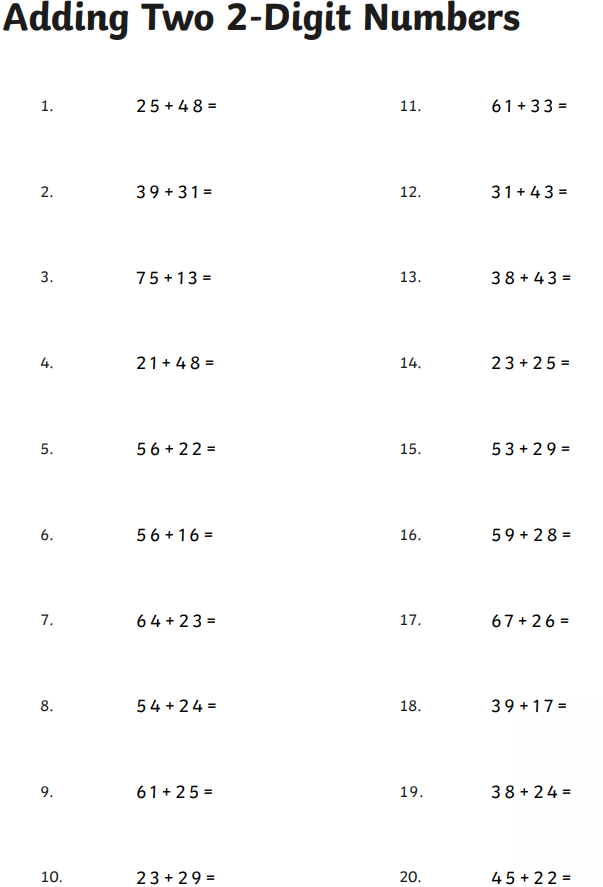 